Nom : ……………………………………….. Prénom :……………………………………………..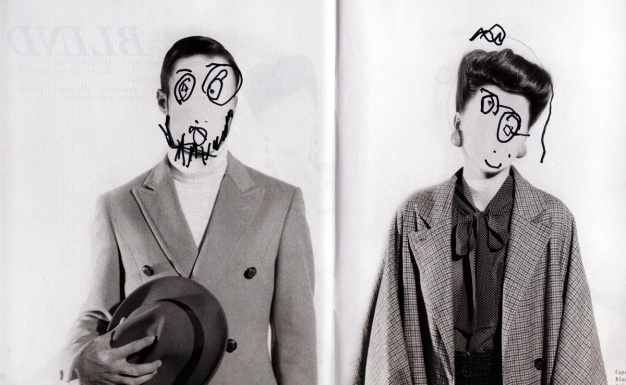 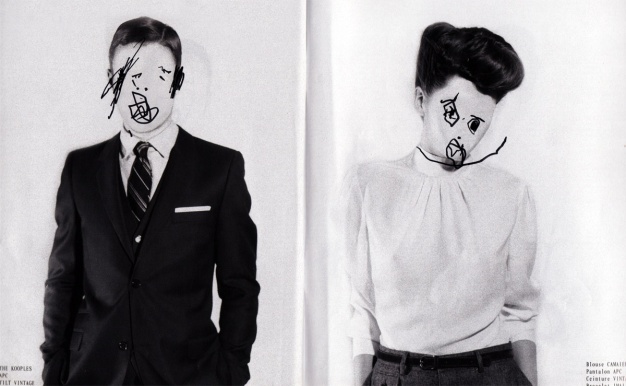 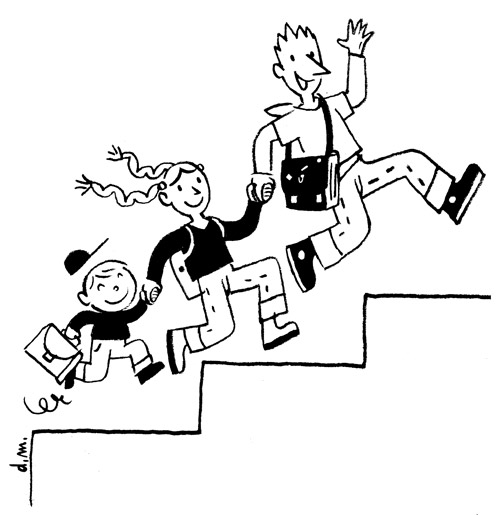 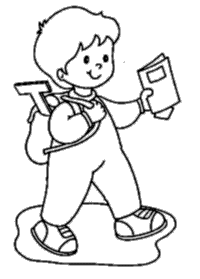 Je dis « je » en parlant de moi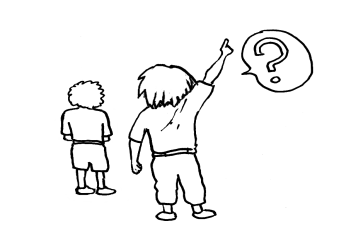 Je pose des questions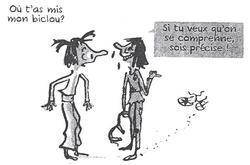 Je parle aux autres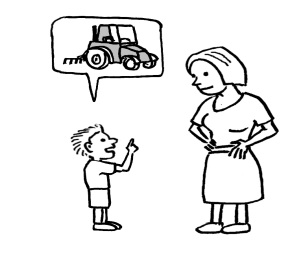 Je rapporte un événement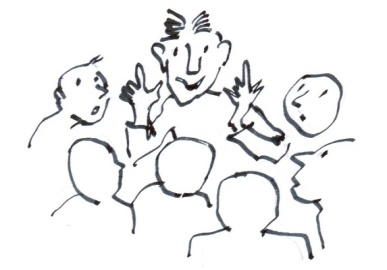 Je raconte une histoire entendue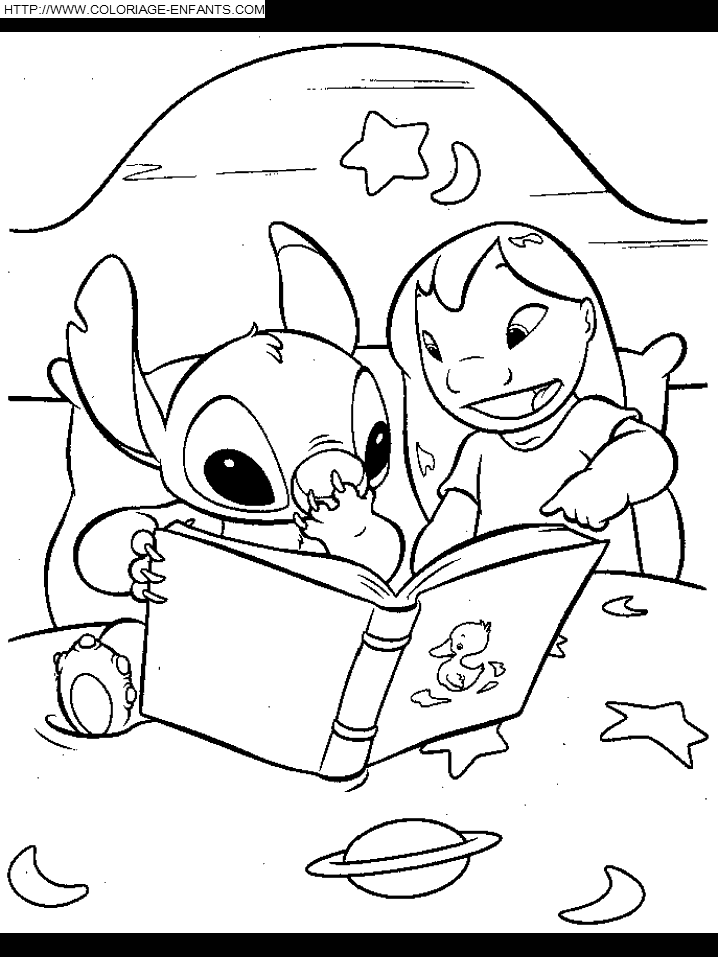 Je raconte avec des illustrations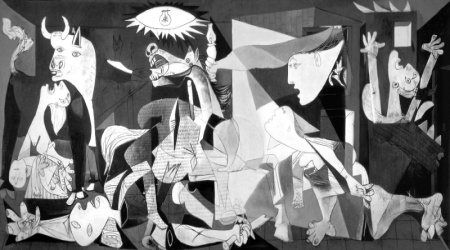 Je peux décrire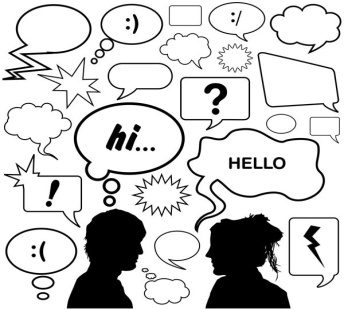 Je reformule une consigne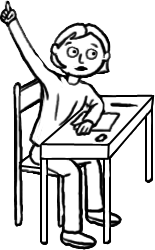 J’attends mon tourJe justifie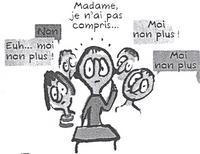 Je reste dans le sujet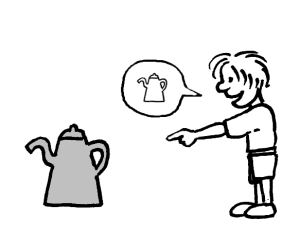 Je nomme des objets du quotidien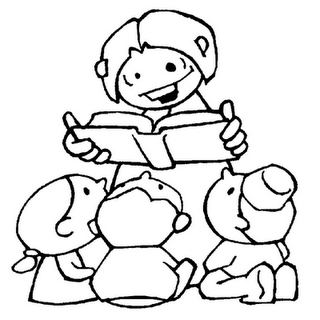 Je comprends un texte lu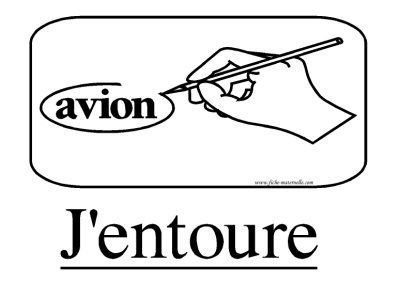 Je comprends une consigne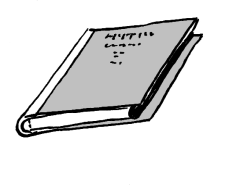 Je reconnais un livre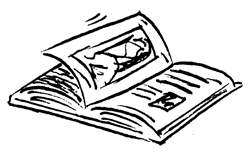 Je me repère dans un livre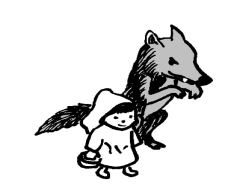 Je connais des contes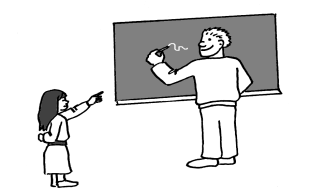 Je dicte à l’adulteJe connais les lettres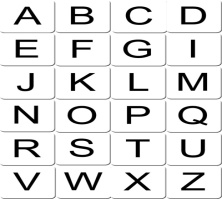 Je connais l’ordre alphabétique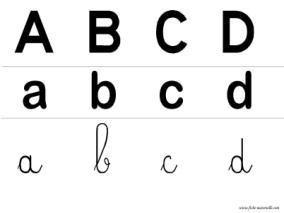 Je connais différentes graphies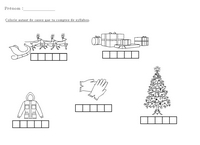 Je scande les syllabes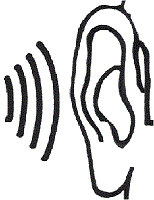 Je connais des sons simplesJe connais des sons complexesLéaJe lis mon prénomPapa tatamotoJe lis des mots simplesLila va à l’école.Je lis une phrase.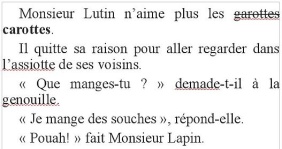 Je lis un texte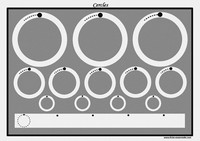 Je réalise des cercles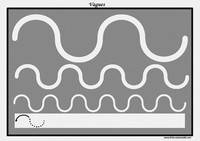 Je réalise des vagues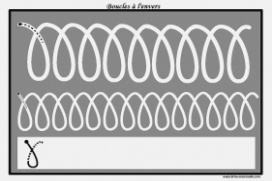 Je réalise des boucles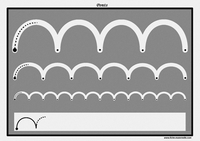 Je réalise des ponts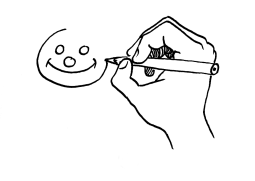 J’expérimente des gestes graphiques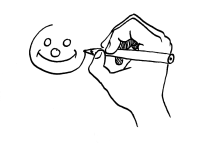 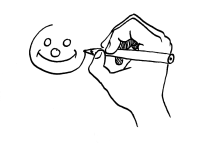 J’écris mon prénom en scriptJ’écris mon prénom en cursiveJ’écris des mots en scriptJ’écris des mots en cursive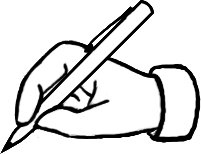 Papa va à la plage. Je copie une phrase.Il était une fois blablablablabablablaballlllllllLlllllllllllllllllllJe copie un texte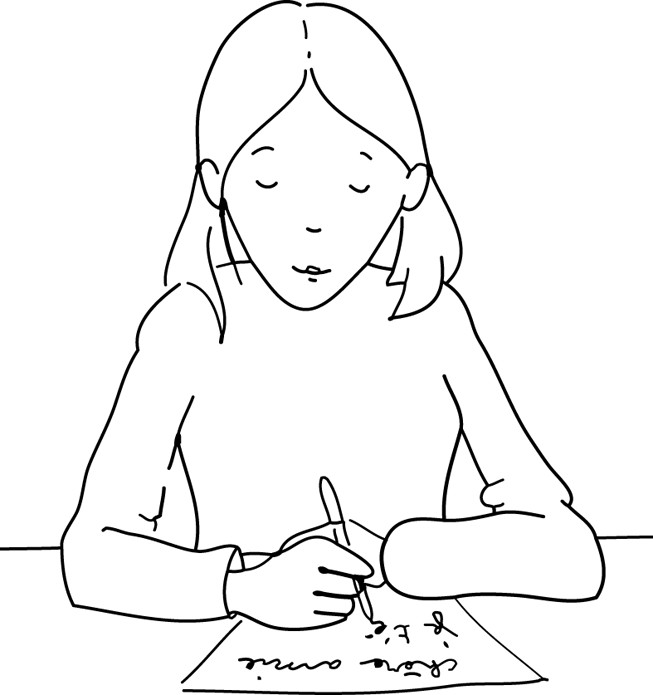 J’écris sous la dictéeJ’écris des mots apprisJ’invente une phrase.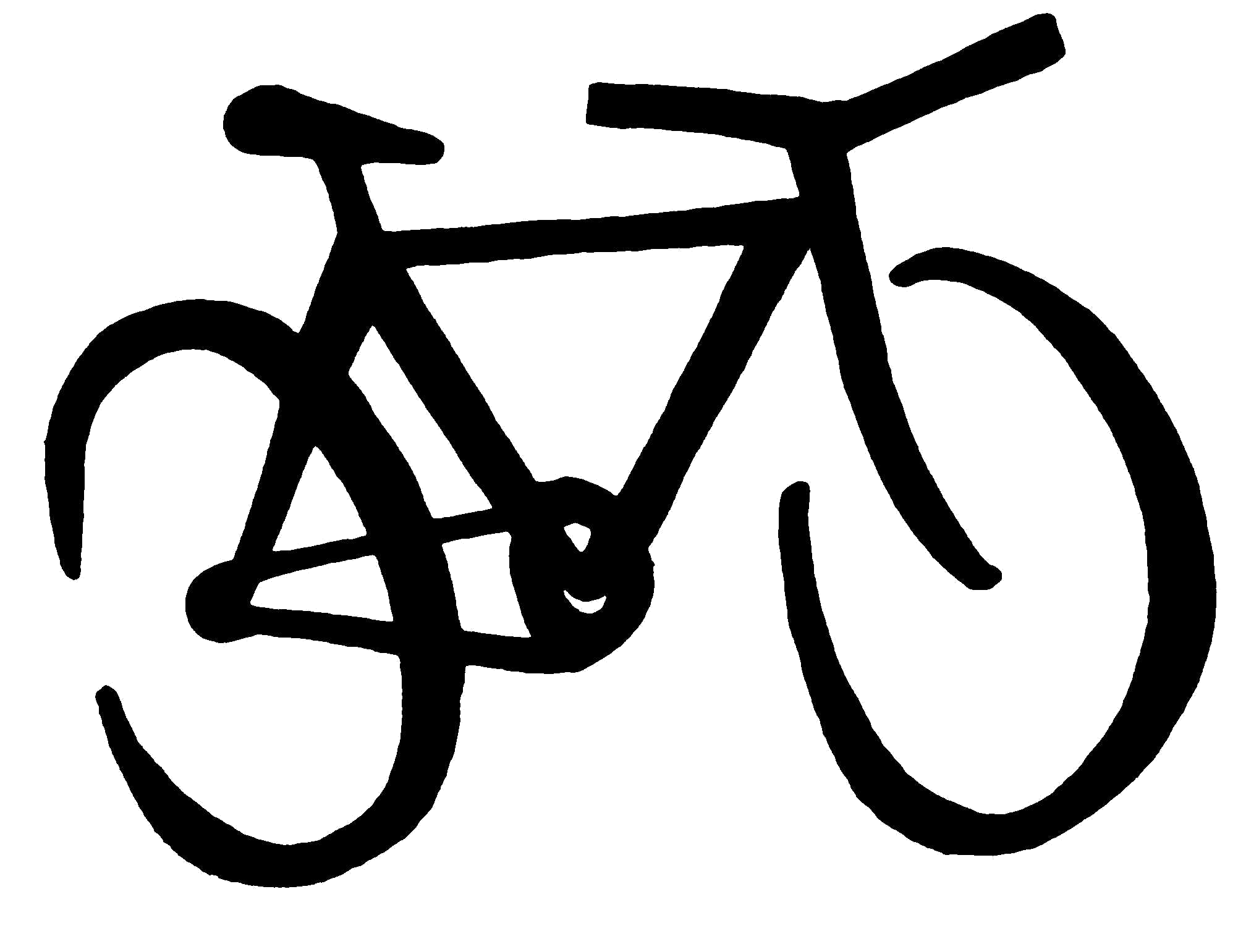 J’utilise des mots précis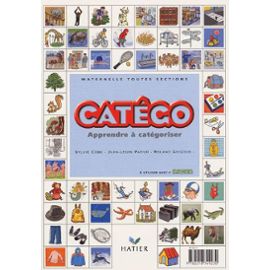 Je range en catégories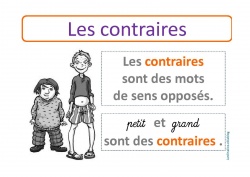 J’utilise des contraires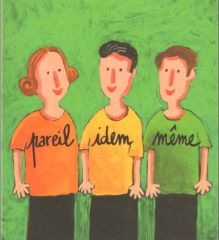 J’utilise des mots de même sens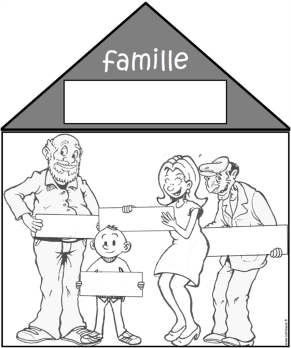 J’utilise les familles de mots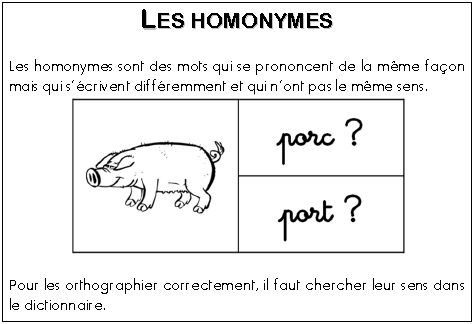 J’utilise des homonymes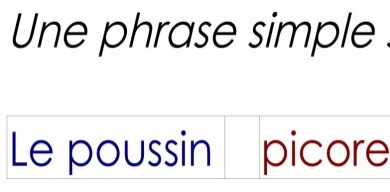 J’identifie une phrase.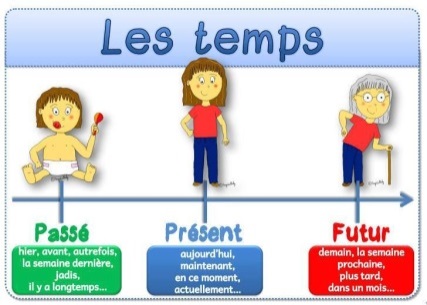 J’identifie passé/présent/futur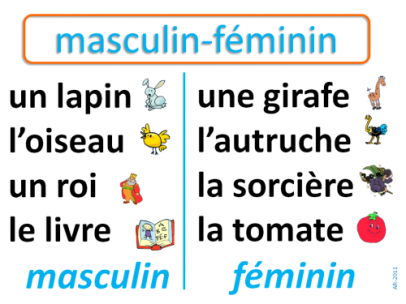 J’identifie le masculin et le féminin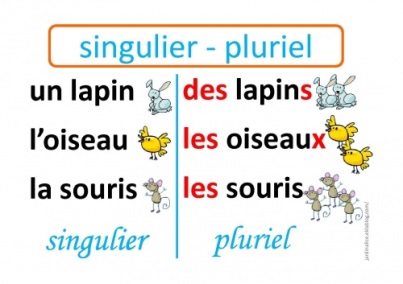 J’identifie singulier/pluriel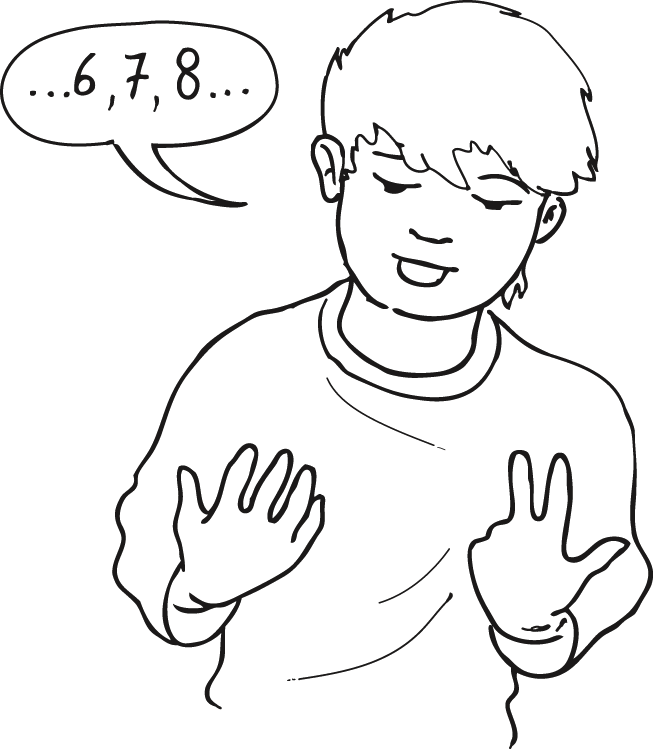 Je compte jusqu’à 30Je compte jusqu’à 40Je compte jusqu’à 50Je compte jusqu’à 60Je compte jusqu’à 70Je compte jusqu’à 80Je compte jusqu’à 90Je compte jusqu’à 100Je compte au-delà de 100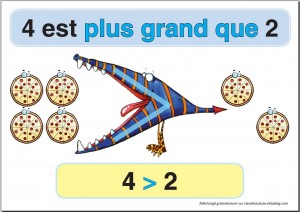 Je compare2452-4-5Je range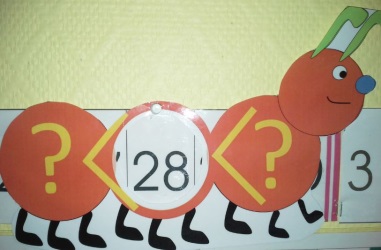 J’encadre123 6J’associe nombre et écriture chiffrée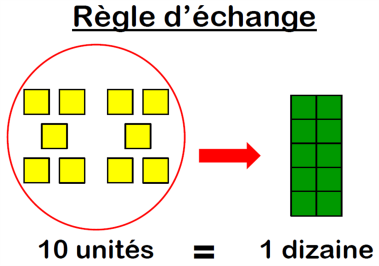 Je distingue dizaine et unitésJe distingue pair et impair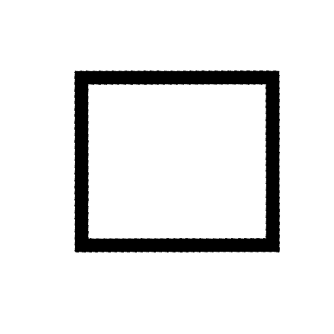 Je reconnais le carré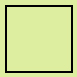 Je dessine le carré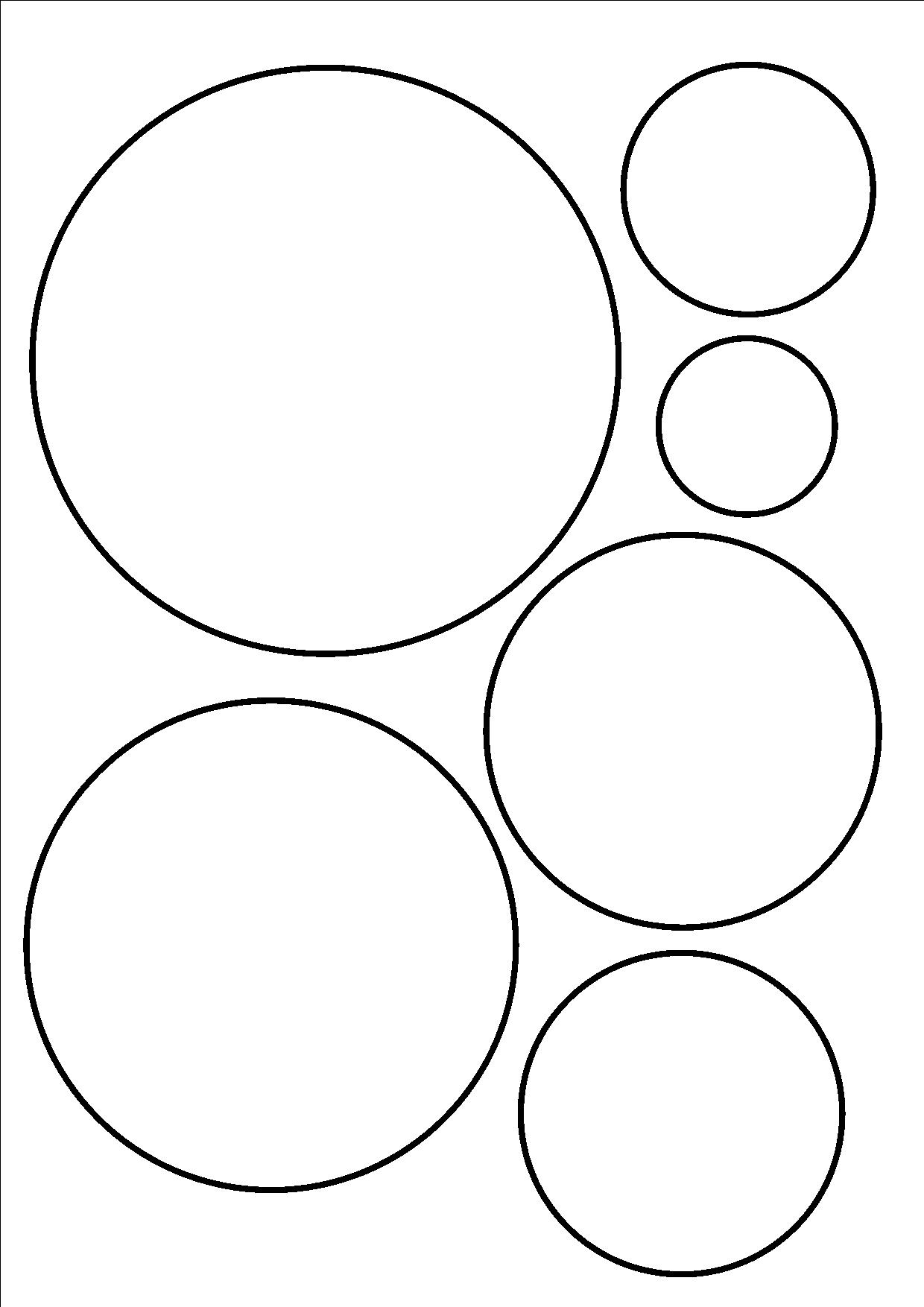 Je reconnais le rond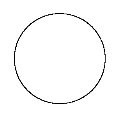 Je dessine le rond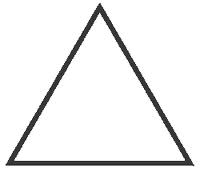 Je reconnais le triangleJe dessine le triangle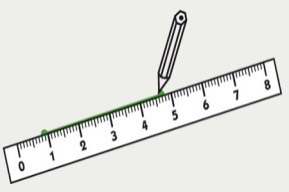 J’utilise la règle pour tracer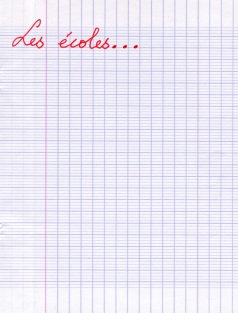 Je me repère sur une page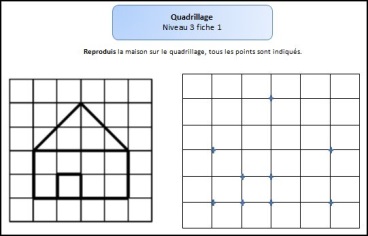 Je me repère sur un quadrillage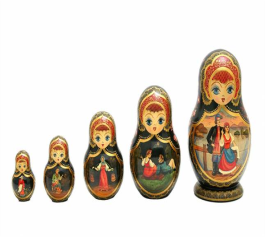 Je distingue petit/grand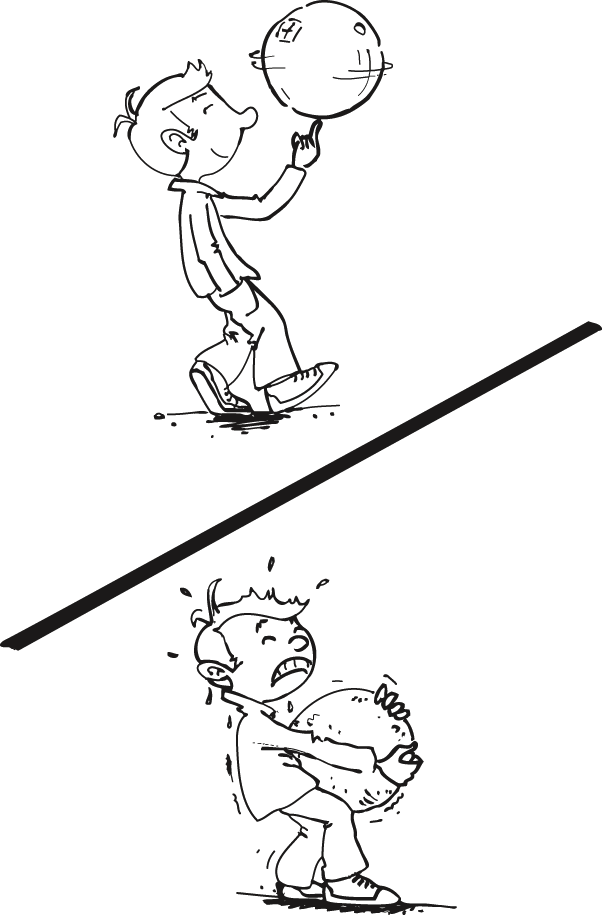 Je distingue lourd/léger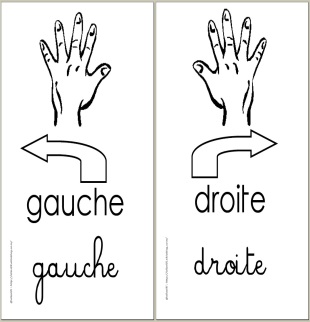 Je distingue gauche et droite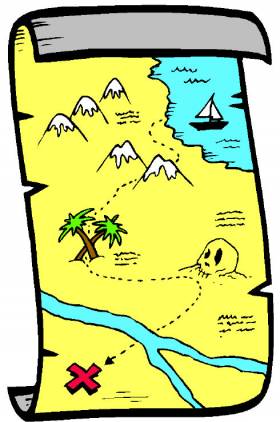 Je lis un plan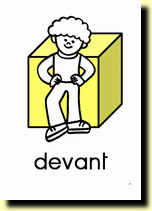 J’utilise le vocabulaire des positions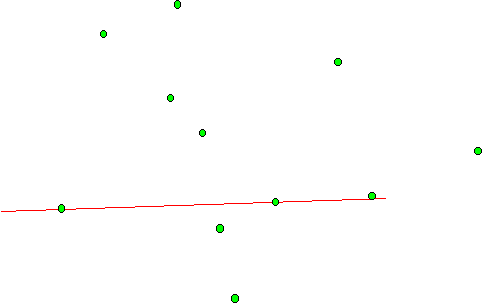 Je repère un alignement de 3 points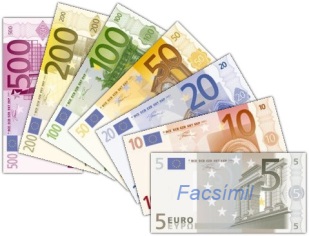 Je connais l’Euro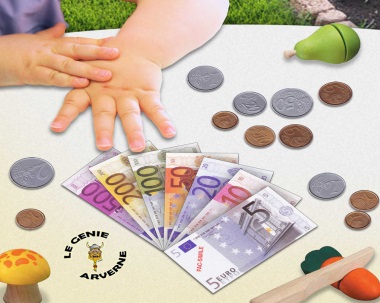 Je manipule les euros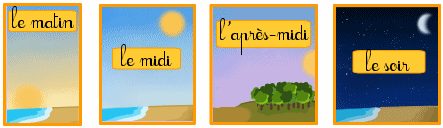 Je me repère dans la journée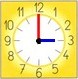 Je connais les heures entières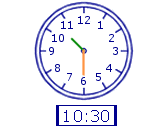 Je connais les ½ heures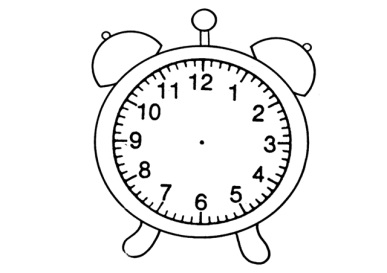 Je sais lire l’heure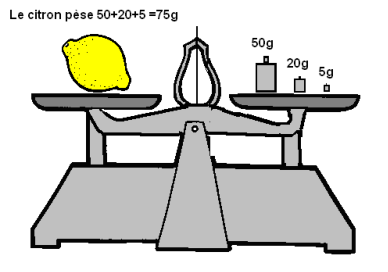 Je compare les objets selon leur masse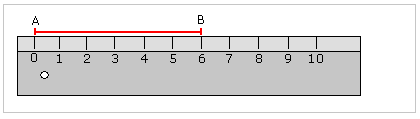 Je mesure en cm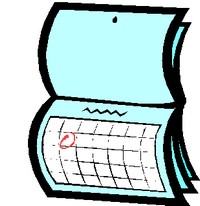 Je suis repérée sur l’année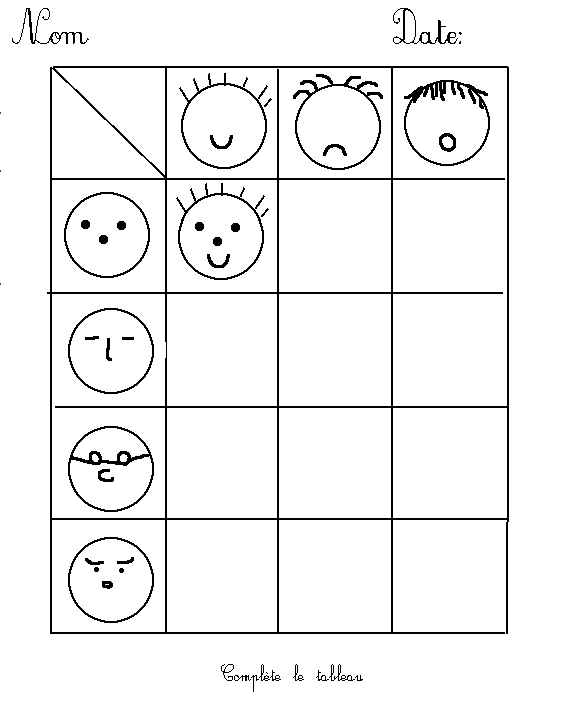 Je lis des tableaux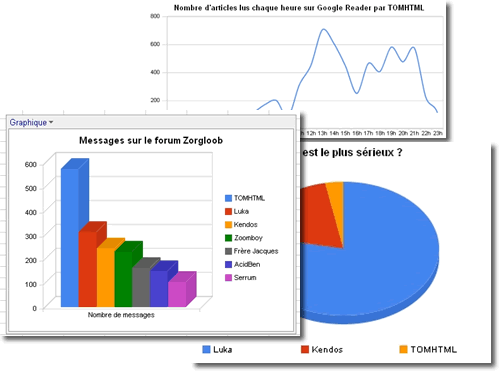 Je lis des graphiques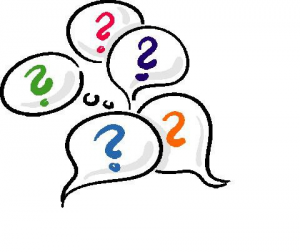 Je résous des problèmes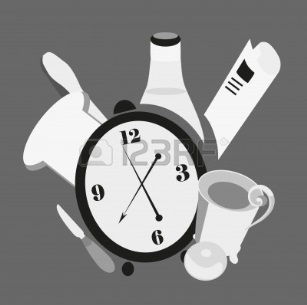 Je me repère sur la journée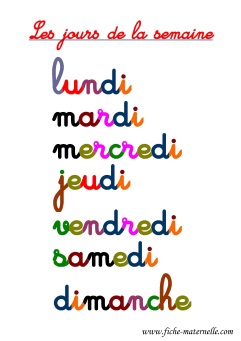 Je me repère sur la semaine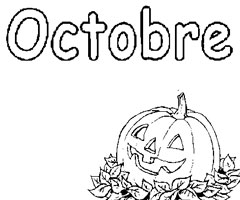 Je me repère sur le moisJe me repère sur l’année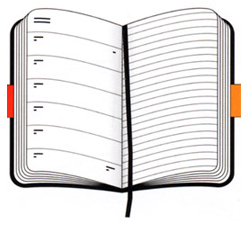 Je manipule les outils de repérage du temps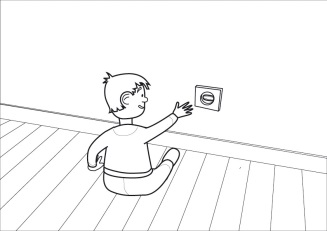 Je connais quelques règles de sécurité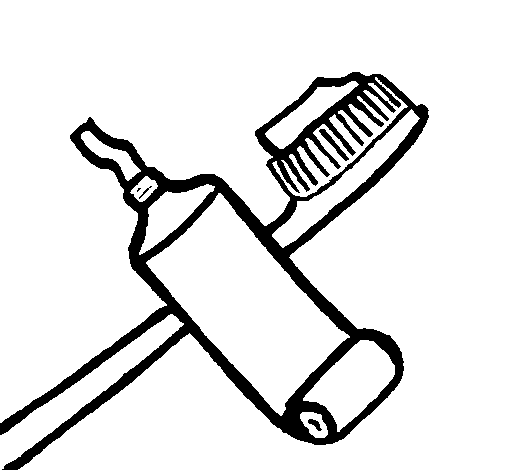 Je connais quelques règles d’hygiène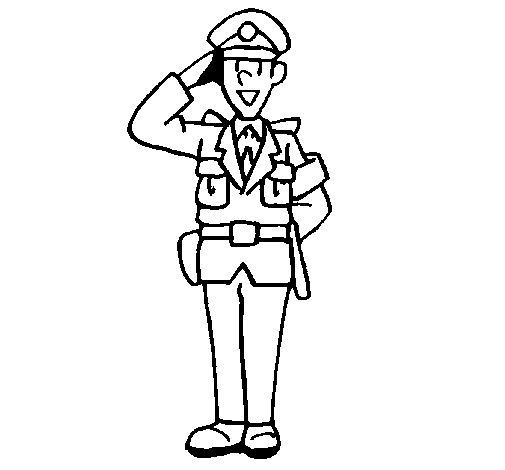 Je connais quelques métiers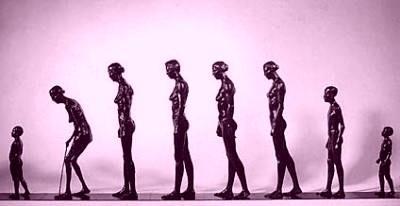 Je me projette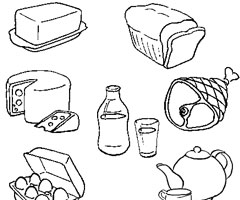 Je connais l’alimentation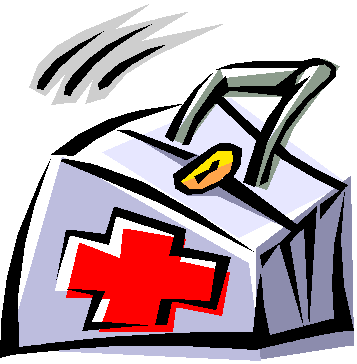 Je sais comment prendre soin de ma santé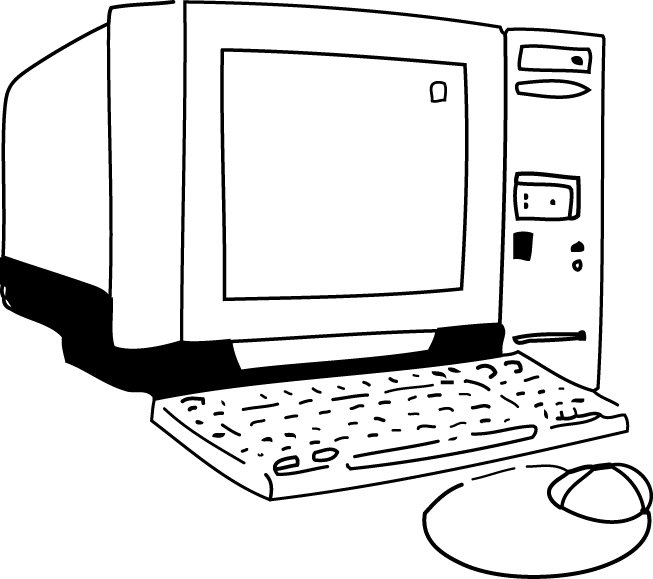 Je commence à manipuler l’ordinateur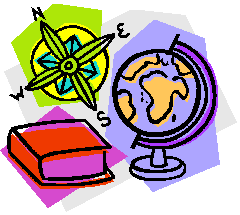 Je connais l’espace proche 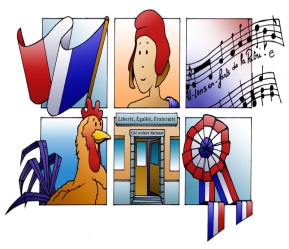 Je connais quelques symboles de la République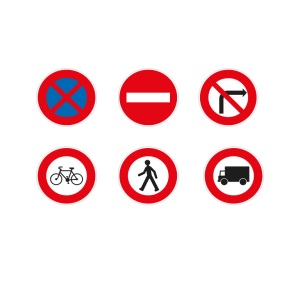 Je connais quelques règles de sécurité routière